Lantsman VolodymyrGeneral details:Certificates:Experience:Documents and further information:I can very good weld.Position applied for: 3rd EngineerDate of birth: 26.04.1979 (age: 38)Citizenship: UkraineResidence permit in Ukraine: YesCountry of residence: UkraineCity of residence: KiliyaPermanent address: 7/16 Sadova st.Contact Tel. No: +38 (048) 434-19-98 / +38 (097) 213-77-19E-Mail: lantsman12@yandex.uaU.S. visa: NoE.U. visa: NoUkrainian biometric international passport: Not specifiedDate available from: 02.06.2015English knowledge: ModerateMinimum salary: 3000 $ per month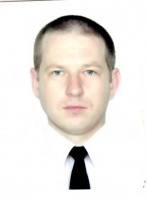 DocumentNumberPlace of issueDate of expiryCivil passportKM454159UKR00.00.0000Seamanâs passportAB304554Port Ilyichevsk30.08.2016Tourist passportFA234730Odessa20.04.2020TypeNumberPlace of issueDate of expiryadvanced fire fighting07331UIzmail03.06.2016Designated security duties643Izmail12.11.2018Carriage of dangerous substances12561UIzmail01.06.2016Medical first aid3966UIzmail30.05.2016Proficiency in survival craft end rescue boats21034UIzmail02.06.2016Basic safety training and instruction15028UIzmail31.05.2016Third-class engineer01613/2011/01Izmail00.00.0000endorsement01613/2011/01Izmail30.05.2016PositionFrom / ToVessel nameVessel typeDWTMEBHPFlagShipownerCrewing3rd Engineer26.12.2013-13.07.2014China FrostRefrigerator4999.06UEC-45L3677 kwPanamaLansing management S.A.---------------3rd Engineer30.12.2012-26.06.2013Tokachi FrostRefrigerator39363275 kwPanamaLansing management S.A.-----------------3rd Engineer10.12.2011-02.06.2012Tokachi FrostRefrigerator39363275 kwPanamaLansing management S.A.-----------------